共青团蚌埠学院委员会文件院青字〔2019〕66号★关于开展2019年基础团务专题培训工作的通知各团总支、团支部：为深入学习宣传习近平总书记系列讲话精神，贯彻落实团的十八大精神，进一步提高基层团干部的业务能力和业务水平，有效解决共青团组织建设中存在的问题，更好地推动共青团各项任务落实，校团委经研究，决定举办2019年基础团务专题培训班，现就具体事项如下：一、培训目的：为了进一步发挥共青团组织凝聚青年、引导青年重要作用，切实推进我校基础团组织建设，深入贯彻落实团章要求，规范做好我校各项基础团务工作。二、培训对象： 2019级新生团支部书记（包括副书记）、校级学生组织相关成员、二级学院组织部相关成员。三、培训时间、地点：10月15-16日 中午12：40 G103 四、培训内容：（一）1.团支书的形象建设2.团支书的职能定位主讲人：计算机工程学院团总支书记 朱程（二）基础团务相关文件解读主讲人：校学生会主席 郭伟江五、相关要求：请各二级学院团总支组织相关人员参加培训，10月9日前报送各学院联络人名单及具体参加人员名单（附件），联系邮箱bbxytwzzb@sina.com。联系人：汪玉清    联系电话：0552-3175920附件1：2019年基础团务专题培训班联络人及参加人员名单附件2、培训须知    附件3：基础团务相关文件（见压缩包）共青团蚌埠学院委员会二〇一九年十月八日附件1：2019年基础团务专题培训班联络人及参加人员名单学院名称：          联络人：       联系电话：附件2：培 训 须 知一、请自觉遵守培训时间，培训期间，不请假、不迟到、不早退。二、请于培训开始前10分钟进入教室就坐。教室内请不要随意走动，将手机关闭或置于静音状态，集中精力，认真听讲，做好笔记。三、培训期间，若有疑问，全体工作人员将作出解答。四、为更好的了解蚌埠学院共青团及后期工作的开展，请参会人员关注以下新媒体平台，并加入培训班交流群号     622279751    ，校团委将不定期举办各类培训。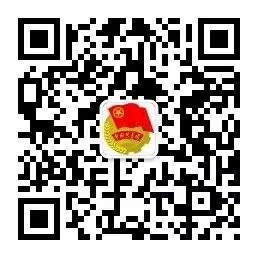 安徽共青团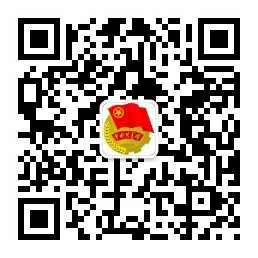 蚌埠学院共青团序号班级/组织姓名职务联系电话